Suspected Arson FireThis is a sample of a standard operating guideline (SOG) on this topic. You should review the content, modify as appropriate for your organization, have it reviewed by your leadership team and if appropriate your legal counsel. Once adopted, make sure the SOG is communicated to members, implemented and performance monitored for effective implementation.Purpose:To establish procedures for handling fires of suspicious origin.Procedure:Notify incident commander and have fire marshal respondOnce firefighting operations are complete, secure the area. Limit overhaul to only what is necessaryIf needed, the fire marshal will notify police and have a photographer dispatchedIsolate first-in crew for debriefing by fire marshalNo firefighter/officer is to discuss the matter with anyone except fire/police officials. Comments to the press/public will indicate that the “fire is under routine investigation”This is a sample guideline furnished to you by VFIS. Your organization should review this guideline and make the necessary modifications to meet your organization’s needs. The intent of this guideline is to assist you in reducing exposure to the risk of injury, harm or damage to personnel, property and the general public. For additional information on this topic, contact your VFIS Risk Control representative.References:West Redding (CT) VFD – GOG 5-OG-505 Developed/Revised/Reviewed by VFIS ETCREPLACE WITH YOUR MASTHEADREPLACE WITH YOUR MASTHEADREPLACE WITH YOUR MASTHEAD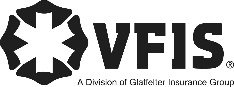 SOG Title:SOG Title:SOG Number:SOG Number:Original Date:Revision Date:ABC Fire Department General Operating GuidelineABC Fire Department General Operating GuidelineABC Fire Department General Operating Guideline